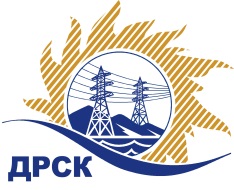 Акционерное Общество«Дальневосточная распределительная сетевая  компания»ПРОТОКОЛ № 406/ПрУ-Рзаседания Закупочной комиссии по рассмотрению заявок по открытому запросу предложений на оказание услуг «Услуги водного транспорта для Николаевского РЭС СП "СЭС" "ХЭС"»Способ и предмет закупки: открытый запрос предложений  на право заключения Договора на оказание услуг «Услуги водного транспорта для Николаевского РЭС СП "СЭС" "ХЭС"», закупка 1297, р. 9, ГКПЗ 2016 г.ПРИСУТСТВОВАЛИ:   члены постоянно действующей Закупочной комиссии 2-го уровня.ВОПРОСЫ, ВЫНОСИМЫЕ НА РАССМОТРЕНИЕ ЗАКУПОЧНОЙ КОМИССИИ: О рассмотрении результатов оценки заявок Участников О признании заявок соответствующими условиям запроса предложений. О предварительной ранжировке заявокО проведении переторжкиРЕШИЛИ:По вопросу № 11. Признать объем полученной информации достаточным для принятия решения. 2.Утвердить цены, полученные на процедуре вскрытия конвертов с заявками участников запроса предложений:По вопросу № 2Признать заявки ООО СК «АРП» (680021, г. Хабаровск, ул. Ленинградская, д.99, оф.4), ИП Киреев А.В. (680026, г. Хабаровск, ул. Бойко-Павлова, 20-13)  соответствующими условиям запроса предложений и принять их к дальнейшему рассмотрению.По вопросу № 31. Утвердить предварительную ранжировку заявок:По вопросу № 41. Провести переторжку.1.1 Допустить к участию в переторжке заявки следующих участников: ООО СК «АРП» (680021, г. Хабаровск, ул. Ленинградская, д.99, оф.4), ИП Киреев А.В. (680026, г. Хабаровск, ул. Бойко-Павлова, 20-13)  1.2  Определить форму переторжки: заочная;1.3  Назначить переторжку на 29.04.2016 г. до 10:00 час. (местного времени); 1.4 Место подачи заявок на переторжку: Торговая площадка Системы b2b- esv  № 2511641.5 Ответственному секретарю Закупочной комиссии уведомить участников, приглашенных к участию в переторжке, о принятом комиссией решении.Коротаева Т.В.(4162)397-205г. Благовещенск«26» апреля 2016 г.№п/пНаименование Участника закупки и его адресЦена заявки на участие в закупке, без НДС, руб.1ООО СК «АРП» (680021, г. Хабаровск, ул. Ленинградская, д.99, оф.4)999 152,542ИП Киреев А.В. (680026, г. Хабаровск, ул. Бойко-Павлова, 20-13)1 380 678,00Место в предварительной ранжировкеНаименование участника и его адресСуммарная стоимость единичных расценок за три года, без НДС, руб.Балл по неценовой предпочтительности1 местоООО СК «АРП» (680021, г. Хабаровск, ул. Ленинградская, д.99, оф.4)999 152,540,62 местоИП Киреев А.В. (680026, г. Хабаровск, ул. Бойко-Павлова, 20-13)1 380 678,000,6Ответственный секретарь Закупочной комиссии 2 уровня АО «ДРСК» ____________________Т.В. Челышева